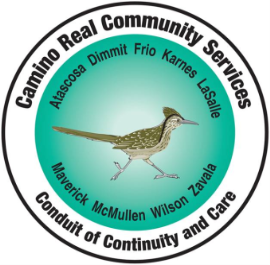 Camino Real Community Services19965 F.M. 3175 North, P.O. Box 725, Lytle, TX 78052Phone:  (210) 357-0300    Fax:  (210) 357-0450Relay Texas:  (800) 735-2989 (TTY)    Crisis Hotline:  (800) 543-5750
=======================================================================================PLEASE PRINTName:								Home Telephone:Home Address, City, State, Zip:  E-Mail Address:							     FAX Number:Occupation (Current or Former): 					       Retired 	       EmployedBusiness Address, City, State, Zip:Business Telephone:						Cell Phone:   I am applying for membership to the Camino Real Community Services Planning and Network Advisory Committee (PNAC).  It is required that 50% of the PNAC membership be current or former consumers (or family members of consumers) of adults or children with mental illness, intellectual or developmental delays and disabilities.  Do you meet these criteria?		  Yes		  No	If so, which?	       Mental Illness		     Intellectual Disabilities	            Developmental Disability	PNAC Meetings are scheduled on a quarterly basis.  Would you be able to commit to attending four (4) meetings a year?			            Yes		  NoTransportation Needs:	  I can transport myself to the meetings and have my mileage reimbursed.(Check all that apply.)	  I will need assistance from Camino Real Community Services in getting to the meetings.  I am willing to coordinate travel with other PNAC Committee members or staff to be able to get to the meetings.			  Other (Specify):Are you, or any immediate relative, currently under contract with Camino Real CommunityServices as a provider of any goods or services?							  Yes		  NoAre you, or any immediate relative, in an occupation that could directly financially benefit from decisions made by the PNAC Committee for which you are seeking membership?		  Yes		  No